2021 Golden AcornSamantha Prokop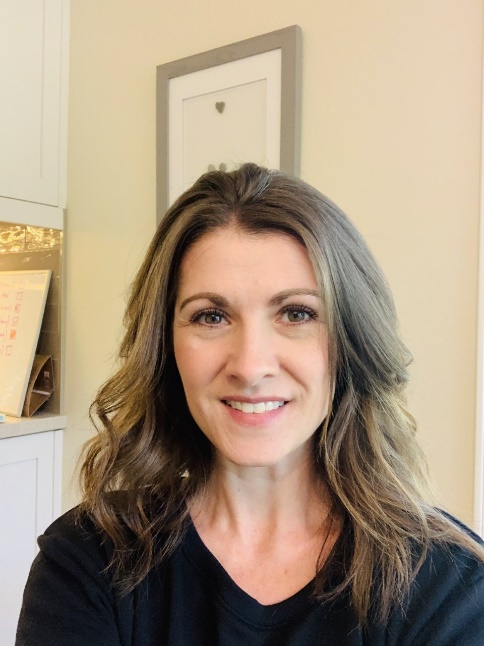 Samantha has served for several years on the PTSA board and does a fabulous job!  She also chairs the spirit wear committee, which is a huge job, and has helped on the Staff Appreciation Committee.  She is kind, organized, always has a big smile, and offers great ideas.  She is energetic, dedicated and brings a great positive vibe to the PTSA and the community. This year she did a wonderful job coordinating spirit wear virtually and updating the school logo on the clothing.  She is always willing to pitch in when needed to support our students and school and has been a valuable asset to the PTSA board.  Thank you, Samantha!  